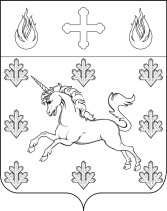 СОВЕТ ДЕПУТАТОВ ПОСЕЛЕНИЯ СОСЕНСКОЕ РЕШЕНИЕ  20 февраля 2020 года № 36/7О внесении изменений в решение Совета депутатов поселения Сосенское от 14 ноября 2019 года № 30/1 «О бюджете поселения Сосенское в городе Москве на 2020 год и плановый период 2021 и 2022 годов»В соответствии с Бюджетным кодексом Российской Федерации, Решением Совета депутатов поселения Сосенское от 17 октября 2013 № 2/14 «Об утверждении Положения о бюджетном процессе во внутригородском муниципальном образовании поселение Сосенское  в городе Москве», Уставом поселения Сосенское, Совет депутатов поселения Сосенское решил:Внести изменения в решение Совета депутатов поселения Сосенское от 14 ноября 2019 года № 30/1 «О бюджете поселения Сосенское в городе Москве на 2020 год и плановый период 2021 и 2022 годов»:1.1. изложить пункт 1 Решения в следующей редакции:  « 1. Основные характеристики бюджета поселения Сосенское в городе Москве на 2020 год:1.1. общий объем доходов бюджета поселения Сосенское в городе Москве в сумме 1 268 539,1 тыс. рублей;общий объем расходов бюджета поселения Сосенское в городе Москве в сумме 1 593 095,0 тыс. рублей;дефицит бюджета поселения Сосенское в городе Москве в сумме 324 555,9 тыс. рублей»;       1.2 изложить пункт 10 Решения в следующей редакции:«10. Утвердить ведомственную структуру расходов бюджета поселения Сосенское в городе Москве по разделам, подразделам, целевым статьям расходов, сформированным в соответствии с муниципальными программами поселения Сосенское и непрограммными направлениями деятельности, группам и подгруппам видов расходов классификации расходов бюджета на 2020 год согласно приложениям 5, 5.1,5.2,5.3 к настоящему Решению»;1.3. изложить пункт 12 Решения в следующей редакции:«12. Утвердить распределение бюджетных ассигнований по целевым статьям расходов, сформированным в соответствии с муниципальными программами поселения Сосенское, а также непрограммными направлениям деятельности, и группам и подгруппам видов расходов классификации расходов бюджета поселения Сосенское в городе Москве на 2020 год согласно приложениям 7, 7.1,7.2,7.3 к настоящему Решению»;	1.4. изложить пункт 14 Решения в следующей редакции:«14. Утвердить распределение бюджетных ассигнований по муниципальным программам поселения Сосенское и подпрограммам муниципальных программ поселения Сосенское на 2020 год согласно приложениям 9, 9.1,9.2, 9.3 к настоящему Решению»;1.5. дополнить приложениями 5.3, 7.3, 9.3 согласно приложениям 1, 2, 3 к настоящему Решению;1.6. изложить Приложение 11 к Решению в новой редакции, согласно приложению 4 к настоящему Решению;1.7. в пункте 20 цифру «67 852,5 тыс. рублей» заменить на «69 258,0 тыс. рублей»   2.   Настоящее Решение вступает в силу со дня его принятия.         3.   Опубликовать настоящее Решение в газете «Сосенские вести» и разместить на официальном сайте органов местного самоуправления поселения Сосенское в информационно-телекоммуникационной сети «Интернет».       4.    Контроль за выполнением настоящего Решения возложить на главу поселения Сосенское Бармашева К.О.Глава поселения Сосенское						     Бармашев К.О.Приложение 1  к решению Совета депутатовпоселения Сосенскоеот 20.02.2020 г. № 36/7«Приложение 5.3 к решению Совета депутатов поселения Сосенское от 14.11.2019 г. № 30/1»  Изменение ведомственной структуры расходов бюджета поселения Сосенское в городе Москве по разделам, подразделам, целевым статьям расходов, сформированным в соответствии с муниципальными программами поселения Сосенское и непрограммными направлениями деятельности, группам и подгруппам видов расходов классификации расходов бюджета на 2020 год (тыс. рублей) Глава поселения Сосенское                                                                  К.О. Бармашев Приложение 2к решению Совета депутатовпоселения Сосенскоеот 20.02.2020 г. № 36/7«Приложение 7.3 к решению Совета депутатов поселения Сосенское от 14.11.2019 г. № 30/1» Изменение бюджетных ассигнований по целевым статьям расходов, сформированным в соответствии с муниципальными программами поселения Сосенское, а также непрограммными направлениями деятельности, и группам и подгруппам видов расходов классификации расходов бюджета поселения Сосенское в городе Москве на 2020 год(тыс. рублей)Глава поселения Сосенское                                                                  К.О. Бармашев Приложение 3к решению Совета депутатовпоселения Сосенскоеот 20.02.2020 г. № 36/7«Приложение 9.3 к решению Совета депутатов поселения Сосенское от 14.11.2019 г. № 30/1»Изменение бюджетных ассигнований по муниципальным программам поселения Сосенское и подпрограммам муниципальных программ поселения Сосенское на 2020 год(тыс. рублей)Глава поселения Сосенское						К.О. Бармашев Приложение 4к решению Совета депутатов
 поселения Сосенское от 20.02.2020 г. № 36/7«Приложение 11 к решению Совета депутатов поселения Сосенское от 14.11.2019 г. № 30/1» Источники финансирования дефицита бюджета поселения Сосенское в городе Москве на 2020 год и плановый период 2021 и 2022годов(тыс. рублей) Глава поселения Сосенское						К.О. БармашевНаименование Код ведомстваКБККБККБККБКСумма
Наименование Код ведомстваРзПрЦСРВРСумма
Администрация поселения Сосенское910+1 405,5КУЛЬТУРА И КИНЕМАТОГРАФИЯ91008+1 405,5Культура9100801+1 405,5Развитие культуры в сфере обеспечения досуга населения  поселения Сосенское 910080108 0 00 00000+1 405,5Функционирование бюджетных учреждений910080108 0 01 00000+1 405,5Предоставление субсидий бюджетным, автономным учреждениям и иным некоммерческим организациям910080108 0 01 00000600+1 405,5Субсидии бюджетным учреждениям910080108 0 01 00000610+1 405,5ИТОГО+1 405,5НаименованиеЦСРВРСуммаРазвитие культуры в сфере обеспечения досуга населения  поселения Сосенское 08 0 00 00000+1 405,5Функционирование бюджетных учреждений08 0 01 00000+1 405,5Предоставление субсидий бюджетным, автономным учреждениям и иным некоммерческим организациям08 0 01 00000600+1 405,5Субсидии бюджетным учреждениям08 0 01 00000610+1 405,5И Т О Г О   П Р О Г Р А М М Н Ы Е   Р А С Х О Д Ы+1 405,5Итого:+1 405,5Наименование программыПрограмма/подпрограммаСумма Развитие культуры в сфере обеспечения досуга населения  поселения Сосенское 08 0 00 00000+1 405,5Функционирование бюджетных учреждений08 0 01 00000+1 405,5И Т О Г О   П Р О Г Р А М М Н Ы Е   Р А С Х О Д Ы+1 405,5администраторВид источников финансирования дефицита бюджетаВид источников финансирования дефицита бюджетаВид источников финансирования дефицита бюджетаВид источников финансирования дефицита бюджетаВид источников финансирования дефицита бюджетаВид источников финансирования дефицита бюджетаВид источников финансирования дефицита бюджетаНаименование показателя2020 год2021 год2022 годадминистраторгруппаподгруппастатьяподстатьяэлементпрограмма (подпрограмма)экономическая классификацияНаименование показателя2020 год2021 год2022 годДефицит/профицит бюджета поселения Сосенское
 в городе  Москве324 555,970 564,097 551,400090000000000000000Источники финансирования дефицита бюджетов - всего324 555,970 564,097 551,400001050000000000000Изменение остатков средств на счетах по учету средств бюджета324 555,970 564,097 551,400001050201000000500Увеличение прочих остатков средств бюджетов-1 268 539,1-1 155 805,4-1 158 737,000001050201000000510Увеличение прочих остатков денежных средств бюджетов-1 268 539,1-1 155 805,4-1 158 737,091001050201030000510Увеличение прочих остатков денежных средств бюджетов внутригородских муниципальных образований городов федерального значения -1 268 539,1-1 155 805,4-1 158 737,000001050201000000600Уменьшение прочих остатков средств бюджетов1 593 095,01 226 369,41 256 288,400001050201000000610Уменьшение прочих остатков денежных средств бюджетов1 593 095,01 226 369,41 256 288,491001050201030000610Уменьшение прочих остатков денежных средств бюджетов внутригородских муниципальных образований городов федерального значения 1 593 095,01 226 369,41 256 288,4